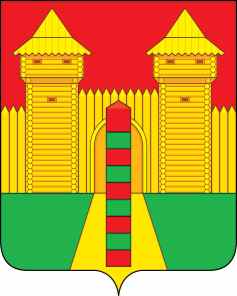 АДМИНИСТРАЦИЯ  МУНИЦИПАЛЬНОГО  ОБРАЗОВАНИЯ «ШУМЯЧСКИЙ   РАЙОН» СМОЛЕНСКОЙ  ОБЛАСТИПОСТАНОВЛЕНИЕот 22.04.2024г. № 203        п. ШумячиАдминистрация муниципального образования «Шумячский район» Смоленской областиП О С Т А Н О В Л Я Е Т:1.  Признать утратившими силу: - постановление Администрации муниципального образования «Шумячский район» Смоленской области от 20.05.2020г. № 272 «О внесении изменений в Административный регламент Администрации муниципального образования «Шумячский район» Смоленской области по предоставлению муниципальной услуги «Принятие на учет граждан в качестве нуждающихся в жилых помещениях, предоставляемых по договорам социального найма»».Глава муниципального образования«Шумячский район» Смоленской области                                          Д.А. Каменев        О признании утратившим силу  постановления Администрации муниципального образования «Шумячский район» Смоленской области от 20.05.2020г. № 272